Publicado en Ciudad de México el 16/06/2020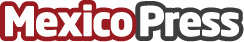 Ayudan a las empresas a reducir costos y aumentar su eficiencia con NEORIS Knowledge Discovery PlatformLa nueva solución de inteligencia aumentada automatiza el procesamiento manual de documentos e información no estructurada y mejora la gestión de los datosDatos de contacto:Norma Aparicio55 5511 7960Nota de prensa publicada en: https://www.mexicopress.com.mx/ayudan-a-las-empresas-a-reducir-costos-y Categorías: Finanzas Telecomunicaciones Emprendedores Recursos humanos Ciudad de México Innovación Tecnológica http://www.mexicopress.com.mx